İhtiyar Baba ve oğlu bankta otururken bir serçe önlerine konar. Babası bunun ne olduğunu sorar.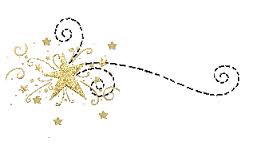 Oğlu serçe olduğunu söyler. Sonra tekrar ve tekrar tam dört kez konar.Baba oğluna her seferinde "o nedir" diye sorar. Oğul, babasının aynı soruyu defalarca sormasına çok öfkelenir ve babasını azarlar.Bunun üzerine babası yıllar önce kaleme aldığı günlüğünü getirir, günlükten bir yeri seçip oğluna okutturur.Bunun üzerine oğlu duygulanarak babasına sarılır. Günlükte şunlar yazıyordu: "henüz üç yaşına giren oğlumla birlikte bahçedeyken bir kuş önümüze kondu. Tam yirmi bir kez... Oğlum her seferinde, "o nedir?" diye sordu.Ben de her defasında, sabırla "kuş" diye yanıtladım, masum günahsız çocuğumu kızmadan her seferinde cevapladım. Oğlu yaptığından utanır ve üzülür. Baba-oğul birbirine sarılarak gözyaşı dökerler. Anne babalarımızın değerini bilelim.